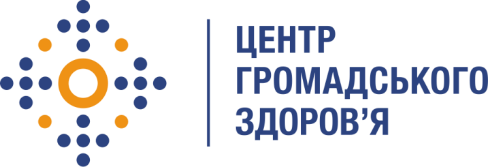 Державна установа 
«Центр громадського здоров’я Міністерства охорони здоров’я України» оголошує конкурс на відбір консультанта з розроблення дистанційного курсу «Профілактика інфекцій та інфекційний контроль для керівників відділів з інфекційного контролю закладів охорони здоров’я»Назва позиції: консультант з розроблення дистанційного курсу «Профілактика інфекцій та інфекційний контроль для керівників відділів з інфекційного контролю закладів охорони здоров’я»Рівень зайнятості: частковаПеріод надання послуг: червень 2022 - листопад 2022Інформація щодо установи:Головним завданнями Державної установи «Центр громадського здоров’я Міністерства охорони здоров’я України» (далі – Центр є діяльність у сфері громадського здоров’я. Центр виконує лікувально-профілактичні, науково-практичні та організаційно-методичні функції у сфері охорони здоров’я з метою забезпечення якості лікування хворих на соціально небезпечні захворювання, зокрема ВІЛ/СНІД, туберкульоз, наркозалежність, вірусні гепатити тощо, попередження захворювань в контексті розбудови системи громадського здоров’я. Центр приймає участь в розробці регуляторної політики і взаємодіє з іншими міністерствами, науково-дослідними установами, міжнародними установами та громадськими організаціями, що працюють в сфері громадського здоров’я та протидії соціально небезпечним захворюванням.Завдання:Написання текстів (скриптів) за темами дистанційного курсу для читання диктором при створення відео-записів. Теми мають відповідати модулям курсу наступної тривалості:МОДУЛЬ 1. Профілактика інфекцій та інфекційний контроль – 200 хвилинМОДУЛЬ 2. Гігієна рук – 200 хвилинМОДУЛЬ 3. Інфекційний контроль за туберкульозом - 180 хвилинМОДУЛЬ 4. Епідеміологічний нагляд за інфекційними хворобами, пов’язаними з наданням медичної допомоги – 170 хвилинМОДУЛЬ 5. Програма адміністрування антимікробних препаратів – 290 хвилинМОДУЛЬ 6. Заходи профілактики інфікування – 210 хвилинРозроблення наочних матеріалів (презентацій), що мають демонструватись під час читання матеріалу теми.Розроблення тренувальних вправ, задач і завдань із перевірки рівня знань для кожного модулю дистанційного курсу.Вимоги до професійної компетентності:Знання чинного законодавства щодо системи громадського здоров’я в Україні.Знання чинного законодавства щодо вимог профілактики інфекцій та інфекційного контролю до закладів охорони здоров’я.Знання чинного законодавства щодо адміністрування антимікробних препаратів.Досвід роботи в сфері інфекційного контролю буде перевагою.Досвід підготовки тренінгів/вебінарів: розроблення презентацій, тренувальних вправ, завдань із перевірки рівня знань.Дотримання термінів виконання завдань.Резюме мають бути надіслані електронною поштою на електронну адресу: vacancies@phc.org.ua. В темі листа, будь ласка, зазначте: «142-2022 Консультант з розробки дистанційного курсу «Профілактика інфекцій та інфекційний контроль для керівників відділів з інфекційного контролю закладів охорони здоров’я».Термін подання документів – до 16 червня 2022 року реєстрація документів 
завершується о 18:00.За результатами відбору резюме успішні кандидати будуть запрошені до участі у співбесіді. У зв’язку з великою кількістю заявок, ми будемо контактувати лише з кандидатами, запрошеними на співбесіду. Умови завдання та контракту можуть бути докладніше обговорені під час співбесіди.Державна установа «Центр громадського здоров’я Міністерства охорони здоров’я України» залишає за собою право повторно розмістити оголошення про вакансію, скасувати конкурс на заміщення вакансії, запропонувати посаду зі зміненими обов’язками чи з іншою тривалістю контракту.